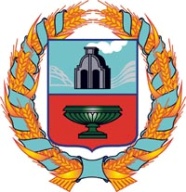 СОБРАНИЕ ДЕПУТАТОВ УРЫВСКОГО СЕЛЬСОВЕТА ТЮМЕНЦЕВСКОГО РАЙОНА АЛТАЙСКОГО КРАЯР Е Ш Е Н И Е           27 декабря 2022 г                                                                                         № 21с. Урывки        Об утверждении Положения об оплате труда главы муниципального образования Урывский сельсовет Тюменцевского района Алтайского края          В соответствии с законом Алтайского края от 10.10.2011 №130-ЗС «О гарантиях осуществления полномочий депутата, члена выборного органа местного самоуправления, выборного должностного лица местного самоуправления в Алтайском крае»,  Бюджетным кодексом Российской Федерации, Трудовым кодексом Российской Федерации, постановлением Правительства Российской Федерации от 18.09.2006 №573 «О предоставлении социальных гарантий гражданам, допущенным к государственной тайне на постоянной основе, и сотрудникам структурных подразделений по защите государственной тайны», постановлением Администрации Алтайского края от 31.01.2008 №45 «Об установлении нормативов формирования расходов на оплату труда депутатов, выборных должностных лиц местного самоуправления, осуществляющих свои полномочия на постоянной основе, муниципальных служащих, работников муниципальных учреждений», руководствуясь Уставом муниципального образования Урывский сельсовет Тюменцевского района Алтайского края,  Собрание депутатов Урывского сельсовета Тюменцевского района  Алтайского края         РЕШИЛО:         1. Утвердить Положение об оплате труда главы муниципального образования Урывский сельсовет Тюменцевского района Алтайского края согласно приложению.         2.Настоящее решение разместить на официальном сайте Администрации Урывского сельсовета Тюменцевского района Алтайского края.        3. Контроль за исполнением настоящего решения возложить на постоянную комиссию по  бюджету, плану, налоговой и кредитной  политике.Председатель Собрания депутатов                                                    Н.Г. БрагинаКоррупциогенных факторов не выявленоВедущий специалист Л.Н. МелкомуковаПриложениек решению Собрания депутатов Урывского сельсовета Тюменцевского района Алтайского краяот 27.12.2022 №21ПОЛОЖЕНИЕ       об оплате труда главы муниципального образования Урывский сельсовет Тюменцевского района Алтайского края1. Настоящее Положение на основании закона Алтайского края от 10.10.2011 №130-ЗС «О гарантиях осуществления полномочий депутата, члена выборного органа местного самоуправления, выборного должностного лица местного самоуправления в Алтайском крае» и в соответствии с Бюджетным кодексом Российской Федерации, Трудовым кодексом Российской Федерации, постановлением Правительства Российской Федерации от 18.09.2006 №573 «О предоставлении социальных гарантий гражданам, допущенным к государственной тайне на постоянной основе, и сотрудникам структурных подразделений по защите государственной тайны», постановлением Администрации Алтайского края от 31.01.2008 №45 «Об установлении нормативов формирования расходов на оплату труда депутатов, выборных должностных лиц  местного самоуправления, осуществляющих свои полномочия на постоянной основе, муниципальных служащих, работников муниципальных учреждений» определяет размеры и условия оплаты труда главы муниципального образования Урывский сельсовет Тюменцевского района Алтайского края, осуществляющему полномочия на постоянной основе.2. Оплата труда главы производится в виде денежного содержания. Денежное содержание состоит из ежемесячного денежного вознаграждения, ежемесячного денежного поощрения, а также дополнительных выплат.К дополнительным выплатам относятся ежемесячная надбавка за ученую степень, материальная помощь, премия.К денежному содержанию главы применяется районный коэффициент.3. Ежемесячное денежное вознаграждение главы устанавливается в размере 27202 рублей и подлежит индексации в связи с ростом потребительских цен на товары и услуги. Решение об индексации размера ежемесячного денежного вознаграждения принимается Собранием депутатов Урывского сельсовета Тюменцевского района Алтайского края.4. Ежемесячное денежное поощрение является гарантированной выплатой и не зависит от результатов работы. Ежемесячное денежное поощрение выплачивается в размере 10 процентов от ежемесячного денежного вознаграждения.5. Главе устанавливаются следующие ежемесячные надбавки за ученую степень:1) кандидата наук - в размере 10 процентов от ежемесячного денежного вознаграждения;2) доктора наук - в размере 25 процентов от ежемесячного денежного вознаграждения.6. Главе ежегодно производится выплата материальной помощи в размере одного месячного денежного вознаграждения.Материальная помощь выплачивается при предоставлении ежегодного оплачиваемого отпуска. Если материальная помощь не выплачивалась в течение календарного года, она выплачивается в конце финансового года пропорционально времени, отработанному в текущем году. При прекращении полномочий главы материальная помощь выплачивается в размере, пропорциональном времени, отработанному в текущем календарном году.7. Годовой фонд оплаты труда главе устанавливается с учетом предельного фонда оплаты труда выборных должностных лиц местного самоуправления, установленного постановлением Администрации Алтайского края от 31.01.2008 №45 «Об установлении нормативов формирования расходов на оплату труда депутатов, выборных должностных лиц местного самоуправления, осуществляющих свои полномочия на постоянной основе, муниципальных служащих, работников муниципальных учреждений».Финансирование расходов на оплату труда главы осуществляется за счет средств бюджета муниципального образования Урывский сельсовет Тюменцевского района Алтайского края.